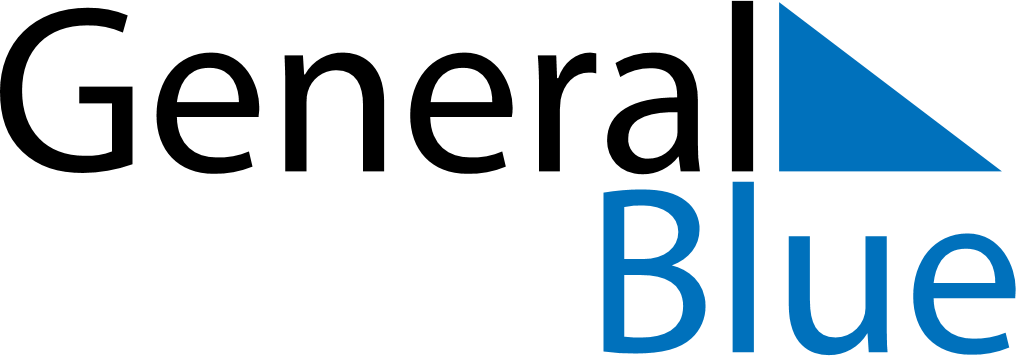 December 2024December 2024December 2024December 2024December 2024December 2024Mlada Boleslav, Central Bohemia, CzechiaMlada Boleslav, Central Bohemia, CzechiaMlada Boleslav, Central Bohemia, CzechiaMlada Boleslav, Central Bohemia, CzechiaMlada Boleslav, Central Bohemia, CzechiaMlada Boleslav, Central Bohemia, CzechiaSunday Monday Tuesday Wednesday Thursday Friday Saturday 1 2 3 4 5 6 7 Sunrise: 7:38 AM Sunset: 3:59 PM Daylight: 8 hours and 20 minutes. Sunrise: 7:40 AM Sunset: 3:59 PM Daylight: 8 hours and 18 minutes. Sunrise: 7:41 AM Sunset: 3:58 PM Daylight: 8 hours and 17 minutes. Sunrise: 7:42 AM Sunset: 3:58 PM Daylight: 8 hours and 15 minutes. Sunrise: 7:44 AM Sunset: 3:57 PM Daylight: 8 hours and 13 minutes. Sunrise: 7:45 AM Sunset: 3:57 PM Daylight: 8 hours and 12 minutes. Sunrise: 7:46 AM Sunset: 3:57 PM Daylight: 8 hours and 10 minutes. 8 9 10 11 12 13 14 Sunrise: 7:47 AM Sunset: 3:56 PM Daylight: 8 hours and 9 minutes. Sunrise: 7:48 AM Sunset: 3:56 PM Daylight: 8 hours and 8 minutes. Sunrise: 7:49 AM Sunset: 3:56 PM Daylight: 8 hours and 6 minutes. Sunrise: 7:50 AM Sunset: 3:56 PM Daylight: 8 hours and 5 minutes. Sunrise: 7:51 AM Sunset: 3:56 PM Daylight: 8 hours and 4 minutes. Sunrise: 7:52 AM Sunset: 3:56 PM Daylight: 8 hours and 3 minutes. Sunrise: 7:53 AM Sunset: 3:56 PM Daylight: 8 hours and 3 minutes. 15 16 17 18 19 20 21 Sunrise: 7:54 AM Sunset: 3:56 PM Daylight: 8 hours and 2 minutes. Sunrise: 7:55 AM Sunset: 3:56 PM Daylight: 8 hours and 1 minute. Sunrise: 7:55 AM Sunset: 3:57 PM Daylight: 8 hours and 1 minute. Sunrise: 7:56 AM Sunset: 3:57 PM Daylight: 8 hours and 0 minutes. Sunrise: 7:57 AM Sunset: 3:57 PM Daylight: 8 hours and 0 minutes. Sunrise: 7:57 AM Sunset: 3:58 PM Daylight: 8 hours and 0 minutes. Sunrise: 7:58 AM Sunset: 3:58 PM Daylight: 8 hours and 0 minutes. 22 23 24 25 26 27 28 Sunrise: 7:58 AM Sunset: 3:59 PM Daylight: 8 hours and 0 minutes. Sunrise: 7:59 AM Sunset: 3:59 PM Daylight: 8 hours and 0 minutes. Sunrise: 7:59 AM Sunset: 4:00 PM Daylight: 8 hours and 0 minutes. Sunrise: 7:59 AM Sunset: 4:00 PM Daylight: 8 hours and 0 minutes. Sunrise: 8:00 AM Sunset: 4:01 PM Daylight: 8 hours and 1 minute. Sunrise: 8:00 AM Sunset: 4:02 PM Daylight: 8 hours and 1 minute. Sunrise: 8:00 AM Sunset: 4:03 PM Daylight: 8 hours and 2 minutes. 29 30 31 Sunrise: 8:00 AM Sunset: 4:04 PM Daylight: 8 hours and 3 minutes. Sunrise: 8:00 AM Sunset: 4:04 PM Daylight: 8 hours and 4 minutes. Sunrise: 8:00 AM Sunset: 4:05 PM Daylight: 8 hours and 5 minutes. 